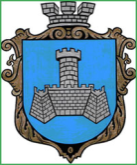 Українам. Хмільник  Вінницької областіР О З П О Р Я Д Ж Е Н Н Я МІСЬКОГО  ГОЛОВИ від  22 вересня 2022 р.                                                                     №404-рПро проведення   позачерговогозасідання виконкому міської ради      Розглянувши  службові записки начальника Управління житлово-комунального господарства та комунальної власності Хмільницької міської ради  Києнко Г.Г. від 22.09.2022 року,   в.о. начальника відділу цивільного захисту,оборонної роботи та взаємодії з правоохоронними органами Хмільницької міської ради  Вонсович О.Л. від 22.09.2022 року,начальника організаційного відділу Хмільницької міської ради Тендерис О.В. від 22.09.2022 року,начальника Управління освіти.молоді та спорту Хмільницької міської ради Оліха В.В. від 22.09.2022року №01-15/655,начальника відділу з питань охорони здоров»я Хмільницької міської ради Буликова С.Є. від 22.09.2022 року,відповідно до п.п.2.2.3 пункту 2.2 розділу 2 Положення про виконавчий комітет Хмільницької міської ради 7 скликання, затвердженого  рішенням 46 сесії міської ради 7 скликання від 22.12.2017р. №1270, керуючись ст.42,ст.59 Закону України „Про місцеве самоврядування в Україні”:Провести  позачергове засідання виконкому Хмільницької міської ради 23.09.2022 року о 10.00 год., на яке винести  питання:2.Загальному відділу Хмільницької міської ради(О.Прокопович) довести це  розпорядження до членів виконкому міської ради та всіх зацікавлених суб’єктів.3.Контроль за виконанням цього розпорядження залишаю за собою.              Міський голова                         Микола ЮРЧИШИНС.МаташО.ПрокоповичН.Буликова1Про надання дозволу на використання зібраного врожаю 2022 року для харчування внутрішньо переміщених осіб  Про надання дозволу на використання зібраного врожаю 2022 року для харчування внутрішньо переміщених осіб  Доповідає: Оліх Віталій Васильович  Начальник Управління освіти,молоді та спорту Хмільницької міської ради2Про безоплатну передачу  комунального майна з балансу Комунального некомерційного   підприємства «Хмільницький  Центр   первинної медико-санітарної допомоги»    на баланс виконавчого комітету Хмільницької міської радиПро безоплатну передачу  комунального майна з балансу Комунального некомерційного   підприємства «Хмільницький  Центр   первинної медико-санітарної допомоги»    на баланс виконавчого комітету Хмільницької міської радиДоповідає: Буликов Сергій Євгенійович   Начальник відділу з питань охорони здоров'я Хмільницької міської ради   3Про відзначення Подяками Хмільницького міського голови жителів Хмільницької міської територіальної громади до Всеукраїнського дня бібліотек  Про відзначення Подяками Хмільницького міського голови жителів Хмільницької міської територіальної громади до Всеукраїнського дня бібліотек  Доповідає: Тендерис Оксана Володимирівна  Начальник організаційного відділу Хмільницької міської ради  4Про підготовку та проведення приписки громадян України 2006 року народження до призовної  дільниці Хмільницького районного територіального центру комплектування та соціальної підтримки Про підготовку та проведення приписки громадян України 2006 року народження до призовної  дільниці Хмільницького районного територіального центру комплектування та соціальної підтримки Доповідає: Вонсович Оксана Леонідівна     В.о. начальника відділу цивільного захисту, оборонної роботи та взаємодії з правоохоронними органами Хмільницької міської ради                               5Про безоплатну передачу комунального майна з балансу  Управління житлово-комунального господарства та комунальної власності Хмільницької міської ради на баланс КП «Хмільниккомунсервіс»Про безоплатну передачу комунального майна з балансу  Управління житлово-комунального господарства та комунальної власності Хмільницької міської ради на баланс КП «Хмільниккомунсервіс»Доповідає: Києнко Галина Григорівна     Начальник Управління житлово-комунального господарства та комунальної власності Хмільницької міської ради6Про погодження КП «Хмільниккомунсервіс» використання деревини для власних потреб Про погодження КП «Хмільниккомунсервіс» використання деревини для власних потреб Доповідає:  Києнко Галина Григорівна          Начальник Управління житлово-комунального господарства та комунальної власності Хмільницької міської ради7Про розгляд клопотань юридичних та фізичних осіб з питань видалення деревонасаджень у населених пунктах Хмільницької міської територіальної громади Про розгляд клопотань юридичних та фізичних осіб з питань видалення деревонасаджень у населених пунктах Хмільницької міської територіальної громади Доповідає:  Києнко Галина Григорівна            Начальник Управління житлово-комунального господарства та комунальної власності Хмільницької міської ради  